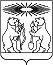 О внесении изменений в постановление администрации Северо-Енисейского района  «О принятии решения о подготовке документации по планировке территории в составе проекта межевания территории для строительства, реконструкции, эксплуатации линейного объекта «Строительство автомобильной дороги, производственной площадки и площадки с ограждением для обслуживания и осмотра технологического оборудования на участке недр «р. Панимба»»В связи с обращением общества с ограниченной ответственностью «Артель старателей Ангара-Север» от 13.07.2020 № 005 о внесении изменений в постановление от 28.10.2019 № 384-п, поступившего в администрацию Северо-Енисейского района и зарегистрированного в системе электронного документооборота 13.07.2020 № 4301-а, руководствуясь статьей 34 Устава Северо-Енисейского района, ПОСТАНОВЛЯЮ:1. В наименовании, по тексту постановления администрации Северо-Енисейского района от 28.10.2019 № 384-п «О принятии решения о подготовке документации по планировке территории в составе проекта межевания территории для строительства, реконструкции, эксплуатации линейного объекта «Строительство автомобильной дороги, производственной площадки и площадки с ограждением для обслуживания и осмотра технологического оборудования на участке недр «р. Панимба»» слова «в составе проекта межевания территории» заменить словами «в составе проекта планировки территории и проекта межевания территории».	2. Настоящее постановление подлежит опубликованию в газете «Северо-Енисейский Вестник» в течение трех дней со дня его принятия и размещению на официальном сайте Северо-Енисейского района в информационно-телекоммуникационной сети «Интернет».	3. Контроль за исполнением настоящего постановления возложить на первого заместителя главы района Рябцева А.Н.	4. Настоящее постановление вступает в силу со дня его подписания.Глава Северо-Енисейского района				   	        И.М. ГайнутдиновАДМИНИСТРАЦИЯ СЕВЕРО-ЕНИСЕЙСКОГО РАЙОНА ПОСТАНОВЛЕНИЕАДМИНИСТРАЦИЯ СЕВЕРО-ЕНИСЕЙСКОГО РАЙОНА ПОСТАНОВЛЕНИЕ«20»  июля  2020 г.№  290-пгп Северо-Енисейскийгп Северо-Енисейский